INDICAÇÃO Nº 4298/2017Sugere ao Poder Executivo Municipal que proceda a poda das árvores que estão atrapalhando a iluminação da quadra localizada na Rua Uruguai entre as Ruas Panamá e Peru no Sartori.  (A).Excelentíssimo Senhor Prefeito Municipal, Nos termos do Art. 108 do Regimento Interno desta Casa de Leis, dirijo-me a Vossa Excelência para sugerir ao setor competente que proceda a poda das árvores que estão atrapalhando a iluminação da quadra localizada na Rua Uruguai entre as Ruas Panamá e Peru no Sartori.Justificativa:Fomos procurados por munícipes solicitando essa providencia, pois da forma que se encontra as árvores estão atrapalhando a iluminação da quadra causando transtornos.Plenário “Dr. Tancredo Neves”, em 04 de Maio de 2017.José Luís Fornasari                                                  “Joi Fornasari”Solidariedade                                                    - Vereador -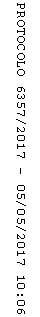 